		ORDEN DEL DÍA (08-03-17)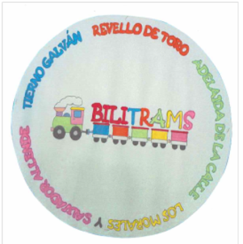 					CEIP SALVADOR ALLENDE 1º Lectura y aprobación, si procede, del acta reunión anterior.2º Difusión de nuestro trabajo:Plurilingüismo en Málaga- CepsUMACep de GranadaBlog de BilitramsTwitter3º  Valoración del seguimiento del Grupo de Trabajo por la coordinación.4º  Cierre del Trabajo por equipos BILITRAMS- 2º Trimestre. Puesta en común.5º Cierre y conclusiones.6º  Ruegos y preguntas.